                                              ПОСТАНОВЛЕНИЕ         27 января 2021 г.                                                               № 5О внесении изменения в постановление Администрации сельского поселения Тепляковский сельсовет от 26 июня 2017 года № 20 Об утверждении административного регламента исполнения муниципальной услуги «Муниципальный контроль за сохранностью автомобильных дорог общего пользования местного значения в границах сельского поселения Тепляковский сельсовет муниципального района Бураевский район Республики Башкортостан»В целях приведения нормативно - правовых актов в соответствие с действующим законодательством и на основании экспертного заключения Государственного комитета Республики Башкортостан по делам юстиции от 21 декабря 2020 года НГР RU03071105201700010, Администрация сельского поселения Тепляковский сельсовет муниципального района Бураевский район Республики Башкортостан постановляет:Внести в Административный регламент исполнения муниципальной услуги «Муниципальный контроль за сохранностью автомобильных дорог общего пользования местного значения в границах сельского поселения Тепляковский сельсовет муниципального района Бураевский район Республики Башкортостан»» от 26 июня 2017 года № 20 , с учетом изменений, внесенных постановлениями Администрации сельского поселения Тепляковский сельсовет муниципального района Бураевский район Республики Башкортостан от 6 апреля 2018 года № 26, от 17 декабря 2019 года № 67, от 17 декабря 2018 года № 75следующие изменения:Пункт 1.2 Административного регламента изложить в новой редакции:«Муниципальная услуга по осуществлению муниципального контроля за сохранностью автомобильных дорог местного значения в границах населенных пунктов поселения исполняется администрацией сельского поселения Тепляковский сельсовет муниципального района Бураевский района Республики Башкортостан на основании Соглашения между органами местного самоуправления муниципального района Бураевский район Республики Башкортостан и сельского поселения Тепляковский сельсовет муниципального района Бураевский район Республики Башкортостан о передаче сельскому поселению части полномочий муниципального района, утвержденного Решением Совета муниципального района Бураевский район Республики Башкортостан от 18 января 2021 года №67»Глава сельского поселенияТепляковский сельсовет:                                           М.Г.РаяновБашҡортостан РеспубликаhыБорай районы  муниципаль районынын Тепляк  ауыл  советыауыл  биләмәhе   хакимиәте4529 63,  Тепляк ауылы, Мелиораторзар урамы, 1Тел.347 56 2-66-56,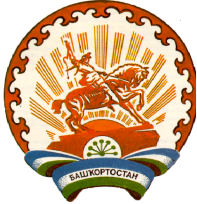 Республика БашкортостанАдминистрация сельского поселения  Тепляковский сельсовет муниципального районаБураевский район452963, с.Тепляки,ул.Мелиораторов ,1т.2-66-56, 2-66-56